S3 Homework1. A group of pupils at Websters High School were asked how many texts they sent a day:The same number of pupils from Forfar Academy were asked how many texts they sent a day:(a) Calculate the mean amount of texts and the range of texts for pupils at Websters High School.(b) Calculate the mean amount of texts and the range of texts for pupils at Forfar Academy.© Make two comments comparing the amount of texts sent by Forfar Academy and Websters  pupils.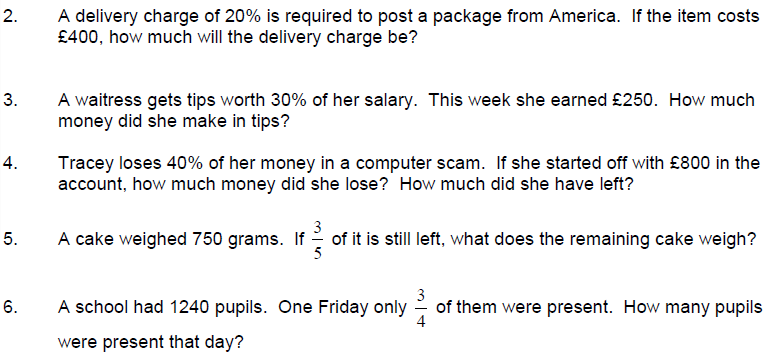 